İstanbul XX.10.2019BNP Paribas Cardif Gamification Hackathon’da yerini aldıBNP Paribas Cardif Türkiye, şirket olarak üzerinde çalıştıkları projelerde oyunlaştırma tekniğiyle farklı çözümler aradı. BNP Paribas Cardif Türkiye çalışanlarından kurulu Cardif’te Yaşam İnovasyon Kulübü, Gamification Hackaton’a Denizli’den katılan öğrencilere mentorluk yaptı. Elektro Fox adlı takım BNP Paribas Cardif Türkiye için geliştirdiği fikir ile yarışmada ikinciliği kazandı.BNP Paribas Cardif Türkiye, Londra merkezli Uluslararası Oyunlaştırma Federasyonu GamFed’in Türkiye Temsilciliği olan ve tamamı gönüllülerden kurulu GamFed Türkiye’nin ikinci kez düzenlediği ‘Gamification Hackathon’a katıldı. Oyunlaştırma tekniğiyle şirketlerin gereksinimlerine çözüm bulmayı hedefleyen hackathon kapsamında, BNP Paribas Cardif Türkiye İnovasyon Kulübü’nün mentorluğunda yarışan ve Denizli’den katılan ekip, on beş takım arasında ikinci olmayı başardı. Electro Fox adlı takım, BNP Paribas Cardif Türkiye için şirket içi eğitime katkıda bulunacak oyunlaştırma fikirlerine imza attı.Konuyla ilgili bilgi veren BNP Paribas Cardif Banka ve Acente Sigortacılığı Genel Müdür Yardımcısı Gökhan Sertsöz, “BNP Paribas Cardif olarak eğitime verdiğimiz değer kapsamında hem gençlere dokunacak hem de teknolojiye verdiğimiz önemi vurgulayan projelere odaklanıyoruz. Gerçek iş fikirlerine oyunlaştırma fikirleri üretilmesini sağlayan GamFed ile Gamification Hackathon kapsamında bir araya geldik ve kurumumuzun eğitim ihtiyacına oyunlaştırma tekniğiyle çözüm aradık. İnovasyon Kulübü’müzün mentorluğunu üstlendiği Denizlili gençlerden oluşan takım ise yarışmada ikinci oldu. Onların heyecan verici fikirlerini, yaratıcılığını görmek bizi çok mutlu etti. Bu alandaki çalışmalara destek vermeyi sürdüreceğiz.” dedi.Bilgi için:GoodWorksEzgi Tezulaş Eker- ezgi.tezulas@goodworks.com.tr- 0536 620 45 71Ece Avcı- ece.avci@goodworks.com.tr -0505 782 62 58BNP Paribas Cardif HakkındaKredi koruma sigortalarında dünya lideri olan BNP Paribas Cardif, müşterilerine tasarruf ve koruma ürünleri sunarak amaçlarını ve arzularını gerçekleştirmelerine destek olurken, öngörülemeyen risklere karşı koruma sağlar. BNP Paribas Grubu’nun iştiraki olarak, yeni yaşam tarzları ve alışkanlıklarla şekillenen günümüz dünyasında özgün iş ortaklığı modeliyle çalışmaktadır. Dünya genelinde birçok farklı sektörde (bankalar ve finans kurumları, otomotiv şirketleri, perakende, telekomünikasyon, enerji, Bağımsız Finans Danışmanları ve brokerlik) 500 iş ortağına nihai tüketicilere sunulmak üzere çözümler geliştirir.Avrupa, Asya ve Latin Amerika olmak üzere 3 bölgedeki güçlü konumuyla toplam 35 ülkede 100 milyon müşteriye hizmet veren BNP Paribas Cardif, bireysel sigortacılık alanında global bir uzmanlığa sahiptir. BNP Paribas Cardif, dünya çapında yaklaşık 10,000 çalışanıyla 2018 yılında toplam 31,8 milyar Euro brüt prim üretimine ulaşmıştır.BNP Paribas Cardif Türkiye HakkındaBNP Paribas’nın sigorta birimi olan BNP Paribas Cardif, 2008 yılından bu yana Türk sigortacılık sektöründe, bireysel kredi koruma, hayat sigortacılığı ve emeklilik alanlarında faaliyetlerini sürdürmektedir. BNP Paribas Cardif Türkiye emeklilik, hayat sigortacılığı ve elementer sigorta ürünlerine dair üç lisansı altında operasyonlarını sürdürmektedir. BNP Paribas Cardif Türkiye geniş ürün portföyü ve uluslararası vizyonu ile kısa sürede pazarda kapsamlı hizmet veren bir sigorta platformu haline gelmiştir.BNP Paribas Cardif ile ilgili güncel haberlere Twitter @BNPPCardifTR hesabından, kurum hakkında daha fazla bilgiye http://bnpparibascardif.com.tr/ sitesinden ulaşabilirsiniz. 	   BNP Paribas Cardif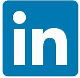 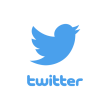 BNPPCardifTR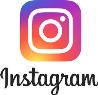 BNPParibasCardifTurkiye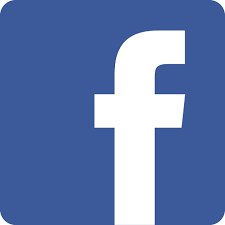   BNPPCardifTurkiyewww.bnpparibascardif.com.tr/